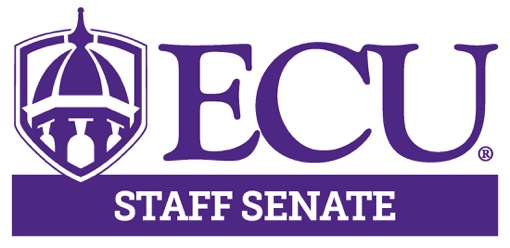 3:00pm			Call to Order			Todd Inman3:00 - 3:05pm		Robert Rules of Order	Darius Alexander 				Procedure Review			3:05 – 3:30pm		Campus Update		Interim Chancellor Mi				Address to Staff		Ron Mitchelson Vice Chancellor    Sara Thorndike3:30 – 3:35pm		Roll Call			Kristin Wooten				Approval of Minutes3:35 – 4:05pm		Employee Engagement 	Justin Yeaman				Survey Results	4:05 - 4:15pm		Executive Committee	Todd Inman					Comments			Hector Molina									Aisha Powell 									Lisa Ormond									Kristin Wooten									Darius Alexander 	4:15 – 4:30pm		Open Discussion					4:30 – 5:00pm		Staff Senate Committee 	Committee Chairs					Updates	5:00pm			Adjourn Meeting		Todd Inman